1.pielikumsMadonas novada pašvaldības domes31.03.2017. lēmumam Nr. 146 (protokols Nr.8, 13.p.)Precizēt Madonas novada pašvaldības 23.02.2017. saistošos noteikumus Nr. 4 „ Nolikums par licencēto makšķerēšanu un licencētajām zemūdens medībām Kālezerā”, turpmāk tekstā “Saistošie noteikumi”, un: izteikt Saistošo noteikumu izdošanas tiesisko pamatu sekojošā redakcijā:“Izdoti saskaņā ar Zvejniecības likuma 7.panta ceturto daļu un 10.panta piekto daļu”;  izteikt Saistošo noteikumu 11.1.apakšpunktu sekojošā redakcijā:“11.1. Kontroli par licencētās makšķerēšanas, licencēto zemūdens medību un vides aizsardzības noteikumu ievērošanu veic licencētās makšķerēšanas un licencēto zemūdens medību organizētājs – biedrības „Kāla ezera padome” struktūrvienība „Kāla ezera sargi”.”;  izteikt Saistošo noteikumu XI. nodaļu sekojošā redakcijā: “XI. Noslēguma jautājumi”; izslēgt Saistošo noteikumu III.nodaļu, attiecīgi Saistošo noteikumu “IV.” nodaļu numurējot kā “III.” nodaļu, “V.” nodaļu numurējot kā “IV.” nodaļu, “VI.” nodaļu numurējot kā “V.” nodaļu, “VII.” nodaļu numurējot kā “VI.” nodaļu, “VIII.” nodaļu numurējot kā “V.II” nodaļu, “IX.” nodaļu numurējot kā “VIII.” nodaļu, “X.” nodaļu numurējot kā “IX.” nodaļu, “XI.” nodaļu numurējot kā “X.” nodaļu, “XII.” nodaļu numurējot kā “XI.” nodaļu, un „4.1.” apakšpunktu numurējot kā „3.1.” apakšpunktu, „4.1.1.” apakšpunktu numurējot kā „3.1.1.” apakšpunktu; „4.1.2.” apakšpunktu numurējot kā „3.1.2.” apakšpunktu; „4.1.3.” apakšpunktu numurējot kā „3.1.3.” apakšpunktu; „4.1.4.” apakšpunktu numurējot kā „3.1.4.” apakšpunktu; „4.1.5.” apakšpunktu numurējot kā „3.1.5.” apakšpunktu; „4.2.” apakšpunktu numurējot kā „3.2.” apakšpunktu, „4.2.1.” apakšpunktu numurējot kā „3.2.1.” apakšpunktu; „4.2.1.” apakšpunktu numurējot kā „3.2.1.” apakšpunktu; „4.2.2.” apakšpunktu numurējot kā „3.2.2.” apakšpunktu; „4.2.3.” apakšpunktu numurējot kā „3.2.3.” apakšpunktu; „4.2.4.” apakšpunktu numurējot kā „3.2.4.” apakšpunktu; „4.3.” apakšpunktu numurējot kā „3.3.” apakšpunktu, „4.4.” apakšpunktu numurējot kā ”3.4.” apakšpunktu; „5.1.” apakšpunktu numurējot kā ”4.1.” apakšpunktu, „5.1.1.” apakšpunktu numurējot kā „4.1.1.” apakšpunktu; „5.1.2.” apakšpunktu numurējot kā „4.1.2.” apakšpunktu; „5.1.3.” apakšpunktu numurējot kā „4.1.3.” apakšpunktu; „5.1.4.” apakšpunktu numurējot kā „4.1.4.” apakšpunktu; „5.2.” apakšpunktu numurējot kā ”4.2.” apakšpunktu, „5.3.” apakšpunktu numurējot kā ”4.3.” apakšpunktu, „5.4.” apakšpunktu numurējot kā ”4.4.” apakšpunktu, „5.5.” apakšpunktu numurējot kā ”4.5.” apakšpunktu, „6.1.” apakšpunktu numurējot kā ”5.1.” apakšpunktu; „6.1.1.” apakšpunktu numurējot kā „5.1.1.” apakšpunktu; „6.1.2.” apakšpunktu numurējot kā „5.1.2.” apakšpunktu; „6.1.3.” apakšpunktu numurējot kā „5.1.3.” apakšpunktu; „6.1.4.” apakšpunktu numurējot kā „5.1.4.” apakšpunktu; „6.1.5.” apakšpunktu numurējot kā „5.1.5.” apakšpunktu; „6.1.6.” apakšpunktu numurējot kā „5.1.6.” apakšpunktu; „6.1.7.” apakšpunktu numurējot kā „5.1.7.” apakšpunktu; „6.1.8.” apakšpunktu numurējot kā „5.1.8.” apakšpunktu; „6.2.” apakšpunktu numurējot kā ”5.2.” apakšpunktu; „6.3.” apakšpunktu numurējot kā ”5.3.” apakšpunktu; „6.4.” apakšpunktu numurējot kā ”5.4.” apakšpunktu; „6.5.” apakšpunktu numurējot kā ”5.5.” apakšpunktu; „6.5.1.” apakšpunktu numurējot kā „5.5.1.” apakšpunktu; „6.5.2.” apakšpunktu numurējot kā „5.5.2.” apakšpunktu; „6.5.3.” apakšpunktu numurējot kā „5.5.3.” apakšpunktu; „6.5.4.” apakšpunktu numurējot kā „5.5.4.” apakšpunktu; „6.5.5.” apakšpunktu numurējot kā „5.5.5.” apakšpunktu; „6.5.6.” apakšpunktu numurējot kā „5.5.6.” apakšpunktu; „6.6.” apakšpunktu numurējot kā ”5.6.” apakšpunktu; „7.1.” apakšpunktu numurējot kā ”6.1.” apakšpunktu; „7.2.” apakšpunktu numurējot kā ”6.2.” apakšpunktu; „8.1.” apakšpunktu numurējot kā ”7.1.” apakšpunktu; „8.1.1.” apakšpunktu numurējot kā „7.1.1.” apakšpunktu; „8.1.2.” apakšpunktu numurējot kā „7.1.2.” apakšpunktu; „8.2.” apakšpunktu numurējot kā ”7.2.” apakšpunktu; „8.2.1.” apakšpunktu numurējot kā „7.2.1.” apakšpunktu; „8.2.2.” apakšpunktu numurējot kā „7.2.2.” apakšpunktu; „8.3.” apakšpunktu numurējot kā ”7.3.” apakšpunktu; „8.4.” apakšpunktu numurējot kā ”7.4.” apakšpunktu; „9.1.” apakšpunktu numurējot kā ”8.1.” apakšpunktu; „9.1.1.” apakšpunktu numurējot kā ”8.1.1.” apakšpunktu; „9.1.2.” apakšpunktu numurējot kā ”8.1.2.” apakšpunktu; „9.1.3.” apakšpunktu numurējot kā ”8.1.3.” apakšpunktu; „9.1.4.” apakšpunktu numurējot kā ”8.1.4.” apakšpunktu; „9.1.5.” apakšpunktu numurējot kā ”8.1.5.” apakšpunktu; „9.1.6.” apakšpunktu numurējot kā ”8.1.6.” apakšpunktu; „9.1.7.” apakšpunktu numurējot kā ”8.1.7.” apakšpunktu; „9.1.8.” apakšpunktu numurējot kā ”8.1.8.” apakšpunktu; „9.1.9.” apakšpunktu numurējot kā ”8.1.9.” apakšpunktu; „9.1.10.” apakšpunktu numurējot kā ”8.1.10.” apakšpunktu; „9.1.11.” apakšpunktu numurējot kā ”8.1.11.” apakšpunktu; „9.1.12.” apakšpunktu numurējot kā ”8.1.12.” apakšpunktu; „9.1.13.” apakšpunktu numurējot kā ”8.1.13.” apakšpunktu; „9.1.14.” apakšpunktu numurējot kā ”8.1.14.” apakšpunktu; „9.1.15.” apakšpunktu numurējot kā ”8.1.15.” apakšpunktu; „10.1.” apakšpunktu numurējot kā ”9.1.” apakšpunktu; „10.1.1.” apakšpunktu numurējot kā ”9.1.1.” apakšpunktu; „10.1.2.” apakšpunktu numurējot kā ”9.1.2.” apakšpunktu; „11.1.” apakšpunktu numurējot kā ”10.1.” apakšpunktu; „11.2.” apakšpunktu numurējot kā ”10.2.” apakšpunktu; „12.1.” apakšpunktu numurējot kā ”11.1.” apakšpunktu; „12.1.” apakšpunktu numurējot kā ”12.1.” apakšpunktu; „12.2.” apakšpunktu numurējot kā ”11.2.” apakšpunktu un „12.3.” apakšpunktu numurējot kā ”11.3.” apakšpunktu; Saistošo noteikumu 5.3.apakšpunktā skaitli “5.1.” aizstāt ar skaitli “4.1.” un skaitli “5.2.” aizstāt ar skaitli “4.2.”; Saistošo noteikumu 5.4.apakšpunktā skaitli “5.1.” aizstāt ar skaitli “4.1.”; Saistošo noteikumu 9.1.3.apakšpunktā skaitli “6.5.” aizstāt ar skaitli “5.5.”; Saistošo noteikumu 9.1.6.apakšpunktā skaitli “VII.” aizstāt ar skaitli “VI.”; Saistošo noteikumu 9.1.9.apakšpunktā skaitli “X.” aizstāt ar skaitli “IX.”; izteikt Saistošo noteikumu 2A., 2B., 2C., 2.D un 2E.pielikumu sadaļas “Kas jāzina licences īpašniekam” 7.punkta pirmo teikumu sekojošā redakcijā:      “7. Pēc licences derīguma termiņa beigām (vienas dienas licencēm – viena mēneša laikā no izmantošanas dienas; gada bezmaksas licencēm – līdz nākošā gada 1.februārim) licenci atdodiet tās iegādes vietā.”;papildināt Saistošo noteikumu 2A., 2B., 2C., 2.D un 2E.pielikumos tekstu “Licenci izsniedza ____________ (paraksts)” ar vārdu “datums”.2.pielikumsMadonas novada pašvaldības domes 31.03.2017. sēdes lēmumam Nr. 146(protokols Nr.8, 13.p.)MADONAS NOVADA PAŠVALDĪBA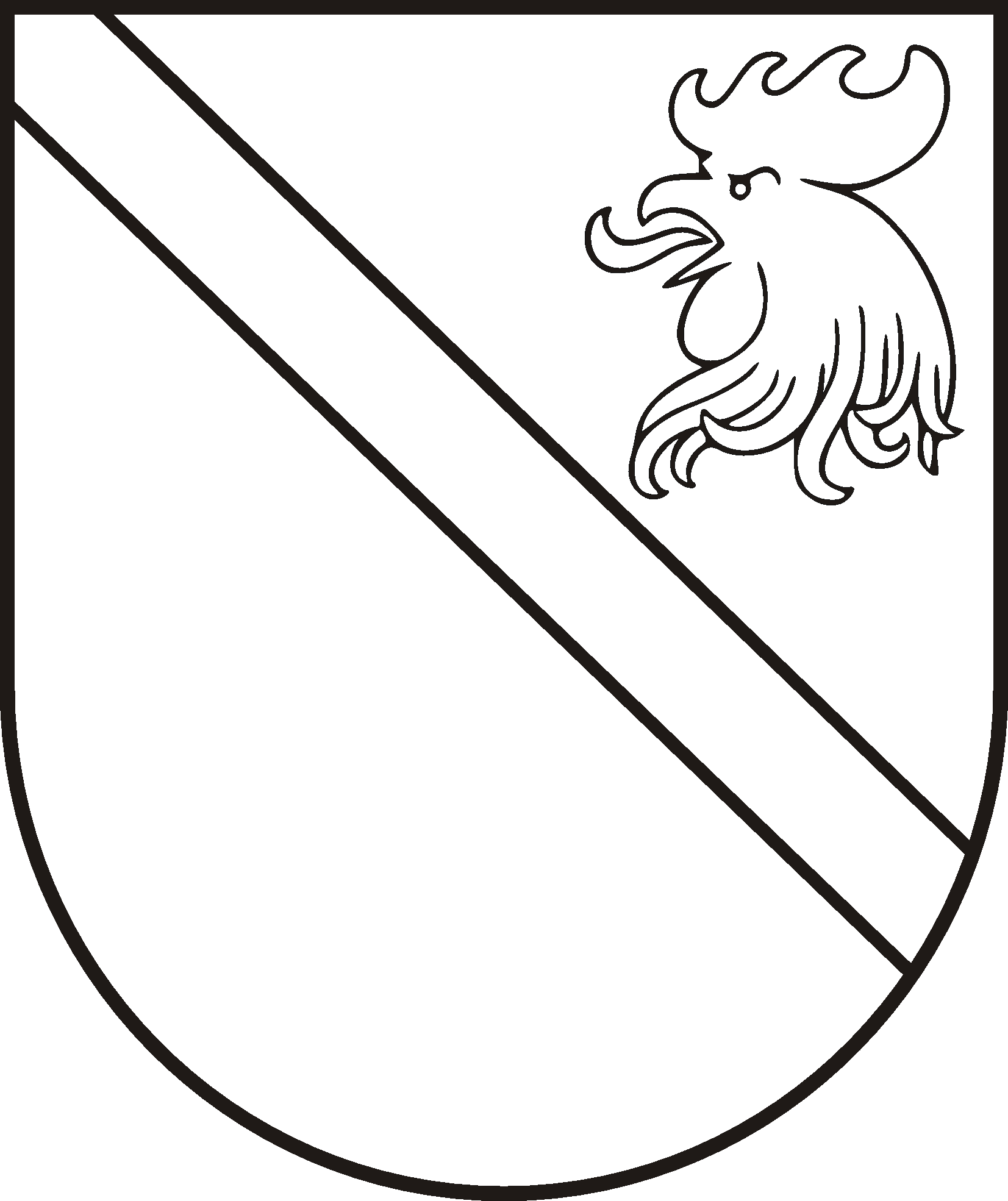 Reģ. Nr. Saieta laukums 1, Madona, Madonas novads, LV-4801 t. ,  , e-pasts: dome@madona.lv APSTIPRINĀTIar Madonas novada pašvaldības domes 31.03.2017. lēmumu Nr. 146 (protokols  Nr. 8,13.p.)Madonas novada pašvaldības saistošie noteikumi Nr. 4„Nolikums par licencēto makšķerēšanu un licencētām zemūdens medībām  Kālezerā”MadonāIzdoti saskaņā ar Zvejniecības likuma 7.panta ceturto daļu un 10.panta piekto daļuVispārīgie jautājumi Kālezers  (Kāla ezers) 407,1 ha platībā, kurā tiek organizēta licencētā makšķerēšana un licencētās zemūdens medības, atrodas Madonas novada Vestienas pagasta administratīvajā teritorijā un saskaņā ar Civillikuma 1102.panta I pielikumu tas ir publiskais ezers, kur zvejas tiesības pieder valstij. Saskaņā ar Ministru kabineta 1999.gada 23.februāra noteikumiem      Nr. 69 „Noteikumi par aizsargājamo ainavu apvidiem” Kālezers atrodas aizsargājamo ainavu apvidus „Vestiena” teritorijā un saskaņā ar Ministru kabineta 1999.gada 15.jūnija noteikumiem Nr. 212 „Noteikumi par dabas liegumiem” Kālezerā atrodas dabas liegums „Kāla ezera salas”. Licencētā makšķerēšana un licencētās zemūdens medības Kālezerā tiek organizētas saskaņā ar Ministru kabineta 2015.gada 22.decembra noteikumiem Nr. 799 „Licencētās makšķerēšanas, vēžošanas un zemūdens medību kārtība”, Ministru kabineta 2015.gada 22.decembra noteikumiem Nr. 800 „Makšķerēšanas, vēžošanas un zemūdens medību noteikumi”, kā arī ievērojot Pārtikas drošības, dzīvnieku veselības un vides zinātniskā institūta „BIOR” 2010.gadā izstrādātos „Kāla ezera zivsaimnieciskās ekspluatācijas noteikumus”, ar nolūku papildināt zivju krājumus makšķernieku vajadzībām, uzlabot zivju krājumu racionālu izmantošanu, limitēt vērtīgo zivju sugu ieguvi, kontrolēt ezera un tā salu, kā arī piekrastes antropogēno slodzi. Licencēto makšķerēšanu un licencētās zemūdens medības Kālezerā, pamatojoties uz Madonas novada pašvaldības pilnvarojumu organizē biedrība „Kāla ezera padome” (reģ.                             Nr. 40008113080, adrese: „Pagastmāja”, Vestienas pag., Madonas nov., www.kals.lv, tālrunis 29231860), kurai ezers nodots nomā uz 30 gadiem licencētās makšķerēšanas organizēšanai (2008.gada 8.februāra ūdenstilpes nomas līgums ar Valsts Zivsaimniecības pārvaldi, 2009.gada 3.decembra līgums Nr. 04.3-4/41 ar Madonas novada pašvaldību par Kāla ezera nomu).Licencētās makšķerēšanas un licencēto zemūdens medību noteikumi Licencētās makšķerēšanas un licencēto zemūdens medību vieta ir Kālezers visā tā platībā (1.pielikums). Licencētā makšķerēšana atļauta no krasta, no laivas un no ledus. Nodarboties ar licencēto makšķerēšanu vai licencētām zemūdens medībām Kālezerā ir tiesības jebkurai fiziskai personai, kura ievēro spēkā esošos makšķerēšanu un zemūdens medības reglamentējošos normatīvos aktus un šī nolikuma prasības. Makšķerēšana un zemūdens medības Kālezerā notiek saskaņā ar Ministru kabineta 2015.gada 22.decembra noteikumiem Nr. 800 „Makšķerēšanas, vēžošanas un zemūdens medību noteikumi”, ievērojot šādus papildus nosacījumus:vienas dienas lomā atļauts paturēt ne vairāk kā:vienu paliju;trīs zandartus;lomā paturamās palijas minimālais pieļaujamais garums ir 35 centimetri;aizliegts paturēt lomā palijas no 1.oktobra līdz 30.novembrim;licencētā makšķerēšana no laivas un no ledus un licencētās zemūdens medības atļautas tikai gaišajā diennakts laikā – ne agrāk kā vienu stundu pirms saullēkta un ne vēlāk kā vienu stundu pēc saulrieta;licencētā makšķerēšana no krasta atļauta visu diennakti;bērniem un pusaudžiem bez pieaugušo klātbūtnes vecumā līdz 12 gadiem aizliegts makšķerēt no laivas;Kālezerā ir aizliegtas zemūdens medības laika periodā no 1.maija līdz 31.maijam;Kālezerā ir aizliegts nodarboties ar vēžošanu;Kālezerā aizliegts lietot motorlaivas un kuterus, kuru motoru jauda pārsniedz piecus zirgspēkus.Licenču veidi, skaits un maksa par licencēm Licenču veidi un maksa par licencēm:vienas dienas licence makšķerēšanai Kālezerā (izņemot makšķerēšanu no laivas laika periodā no 1.maija līdz 31.maijam) – 2,00 EUR;vienas dienas licence ar atlaidi makšķerēšanai Kālezerā (izņemot makšķerēšanu no laivas laika periodā no 1.maija līdz 31.maijam) – 1,00 EUR;maija mēneša vienas dienas licence makšķerēšanai Kālezerā no laivas – 5,00 EUR;zemūdens medību un makšķerēšanas vienas dienas licence Kālezerā – 15,00 EUR;gada bezmaksas licence makšķerēšanai Kālezerā (izņemot makšķerēšanu no laivas laika periodā no 1.maija līdz 31.maijam). Licenču derīguma termiņi:vienas dienas licence makšķerēšanai Kālezerā un vienas dienas licence ar atlaidi makšķerēšanai Kālezerā derīga licencē norādītajā datumā makšķerēšanai no krasta visu diennakti, bet makšķerēšanai no ledus un no laivas tikai diennakts gaišajā laikā;zemūdens medību un makšķerēšanas vienas dienas licence Kālezerā derīga licencē norādītajā datumā zemūdens medībām un arī makšķerēšanai no laivas tikai diennakts gaišajā laikā, bet makšķerēšanai no krasta visu diennakti;maija mēneša vienas dienas licence makšķerēšanai Kālezerā no laivas derīga licencē norādītajā datumā makšķerēšanai no laivas tikai diennakts gaišajā laikā, ka arī makšķerēšanai no krasta visu diennakti;gada bezmaksas licence makšķerēšanai Kālezerā derīga visu kalendāro gadu makšķerēšanai no laivas un no ledus tikai diennakts gaišajā laikā, ka arī makšķerēšanai no krasta visu diennakti. Gada bezmaksas licence makšķerēšanai Kālezerā nav derīga makšķerēšanu no laivas laika periodā no 1.maija līdz 31.maijam. Licencētā makšķerēšana un zemūdens medības ar jebkura veida vienas dienas licenci ir atļauta tikai makšķerēšanas licencē norādītajā datumā, kuru licencē ieraksta licences pārdevējs. Kopējais licenču skaits nav ierobežots.Makšķerēšanas licenču ar atvieglojumiem piešķiršanas kārtība Gada bezmaksas licenci makšķerēšanai Kālezerā (izņemot makšķerēšanu no laivas laika periodā no 1.maija līdz 31.maijam) ir tiesīgi saņemt:Kālezera krastam pieguļošo zemju īpašnieki un viņu ģimenes locekļi;bērni un pusaudži vecumā līdz 16 gadiem;politiski represētās personas;personas ar invaliditāti. Vienas dienas licenci ar atlaidi makšķerēšanai Kālezerā (izņemot makšķerēšanu no laivas laika periodā no 1.maija līdz 31.maijam) ir tiesīgas saņemt personas, kuras ir vecākas par 65 gadiem. Šī nolikuma 4.1. un 4.2. punktos minētām personām jābūt līdzi dokumentiem, kuri apliecina tiesības izmantot šajā nolikumā noteiktās atlaides. Papildus šī nolikuma 4.1.punktā minētajām makšķernieku grupām gada bezmaksas licences tiek piešķirtas saskaņā ar biedrības „Kāla ezera padome” un novada pašvaldības savstarpēji saskaņotu lēmumu biedrības „Kāla ezera padome” biedriem un citām personām, kuras ir sniegušas ievērojamu ieguldījumu Kālezera zivju resursu atjaunošanā un aizsardzībā, kā arī piekrastes sakopšanā un licencētās makšķerēšanas infrastruktūras sakārtošanā. Maksa par licencēm netiek samazināta un bezmaksas licences netiek izsniegtas zemūdens medībām.Makšķerēšanas un zemūdens medību licenču saturs, noformējums un realizācija Katra licence (2.pielikums) satur šādus rekvizītus:licences nosaukums un veids;kārtas numurs;derīguma termiņš;licences cena;licencētās makšķerēšanas un zemūdens medību organizētāja rekvizīti;licences saņēmēja vārds, uzvārds, dzīves vieta;licences izsniedzēja un saņēmēja paraksti;izsniegšanas datums. Licence ar labojumiem uzskatāma par nederīgu. Visas licences ir iespiestas tipogrāfiski, numurētas pēc veidiem un cenām un reģistrētas normatīvajos aktos noteiktā kārtībā. Makšķerēšanas un zemūdens medību licenču izplatītājs ir biedrība „Kāla ezera padome”, reģ. Nr. 40008113080, adrese: „Pagastmāja”, Vestienas pag., Madonas nov., tālrunis 29231860, e-pasta adrese: bite-v@inbox.lv. Makšķerēšanas un zemūdens medību licenču pārdošanas un izsniegšanas vietas, to kontaktinformācija un licenču pārdošanas laiki:„Bērzi”, Vestienas pag., Madonas nov., LV-4855, tālrunis 28700536, licenču pārdošanas laiks: no plkst. 00.00 līdz 24.00;„Kālezers”, Vestienas pag., Madonas nov., LV-4855, tālrunis 29404820, licenču pārdošanas laiks: no plkst. 10.00 līdz 16.00 (ziemas sezonā), no plkst. 8.00 līdz 20.00 (vasaras sezonā);„Ielāpi”, Vestienas pag., Madonas nov., LV-4855, tālrunis: 29227504, e-pasta adrese: zsielapi@inbox.lv, licenču pārdošanas laiks: no plkst. 00.00 līdz 24.00;„Dadzīši”, Vestienas pag., Madonas nov., LV-4855, tālrunis: 29428355, licenču pārdošanas laiks: no plkst. 6.00 līdz 23.00;„Strēlnieki”, Vestienas pag., Madonas nov., LV-4855, tālrunis: 26400893, licenču pārdošanas laiks: no plkst. 6.00 līdz 23.00;makšķerēšanas un zemūdens medību licences var iegādāties arī interneta vietnes www.epakalpojumi.lv sadaļā „e-Loms”. Licencētās makšķerēšanas un zemūdens medību organizētājs uzskaita izsniegtās licences īpašā licenču uzskaites žurnālā.Licenču realizācijā iegūto līdzekļu izlietojumsNo makšķerēšanas un zemūdens medību licencēm iegūtās kopējās summas licencētās makšķerēšanas un licencēto zemūdens medību organizētājs reizi pusgadā 20% pārskaita valsts budžetā Zivju fonda dotācijas ieņēmumu veidošanai. Licencētās makšķerēšanas un licencēto zemūdens medību organizētāja rīcībā paliek 80% no licenču realizācijā iegūtās kopējās summas – vides un zivju aizsardzībai, zivju krājumu pavairošanai, licencētās makšķerēšanas un licencēto zemūdens medību nodrošināšanai, makšķerēšanas kā veselīga dzīvesveida popularizēšanai (informācija www.kals.lv).Makšķernieku un zemūdens mednieku lomu uzskaites kārtībaVisiem licenču īpašniekiem, neatkarīgi no to veida, obligāti jāreģistrē savus lomus, norādot datumu, zivju sugu, loma lielumu (zivju skaitu un svaru) tos ierakstot:visās vienas dienas licencēs – licencēs norādītajā tabulā;gada bezmaksas licencē – lomu uzskaites tabulā, atbilstoši licencē norādītajam paraugam. Visu vienas dienas un gada bezmaksas licenču īpašnieku obligāts pienākums ir licences kopā ar lomu uzskaites tabulām iesniegt licenču iegādes vietās vai arī nosūtīt pa pastu uz licencētās makšķerēšanas un licencēto zemūdens medību organizētāja adresi, kura norādīta uz licences, ievērojot šādus termiņus:vienas dienas licenci – viena mēneša laikā no izmantošanas dienas;gada bezmaksas licenci – līdz nākošā gada 1.februārim. Ja licence iegādāta interneta vietnē www.epakalpojumi.lv, lomu iespējams reģistrēt šīs interneta vietnes sadaļā „e-Loms”. Visu vienas dienas licenču un gada bezmaksas licenču īpašniekiem licenču nenodošanas un ziņu par lomiem nesniegšanas gadījumos, kā arī cita veida makšķerēšanas un zemūdens medību pārkāpumu gadījumos, tiks liegta iespēja turpmāk iegādāties jebkura veida licences makšķerēšanai un zemūdens medībām Kālezerā kārtējā un nākamajā gadā.Licencētās makšķerēšanas un licencēto zemūdens medību organizētāja pienākumi un sniegtie pakalpojumi Licencētās makšķerēšanas un licencēto zemūdens medību organizētājam ir šādi pienākumi:uzskaitīt iegūtos lomus un katru gadu līdz 1.februārim iesniegt Pārtikas drošības, dzīvnieku veselības un vides zinātniskais institūts „BIOR” pārskatu par iepriekšējā gadā iegūtajiem lomiem;sadarbībā ar novada pašvaldību sniegt informāciju Madonas novada preses izdevumos par pašvaldības saistošiem noteikumiem par licencētās makšķerēšanas un licencēto zemūdens medību ieviešanu Kālezerā un nodrošināt atbilstošu norādes zīmju izvietošanu tā piekrastē;nodrošināt makšķerēšanas un zemūdens medību licenču pieejamību un realizāciju makšķerēšanai un zemūdens medībām atļautā laikā saskaņā ar šī nolikuma 5.5.punktu;uzskaitīt un realizēt makšķerēšanas un zemūdens medību licences atbilstoši normatīvajos aktos noteiktajām prasībām;reģistrēt izsniegtās makšķerēšanas un zemūdens medību licences īpašā licenču uzskaites žurnālā, kas atrodas katrā licenču tirdzniecības vietā;nodrošināt no licenču realizācijas iegūto naudas līdzekļu sadali un izmantošanu atbilstoši šī nolikuma VI.sadaļā noteiktām prasībām;iesniegt Lauku atbalsta dienestā pārskatu par licencēto makšķerēšanu divas reizes gadā par katru iepriekšējo pusgadu – attiecīgi līdz 15.jūlijam par pirmo pusgadu un līdz 15.janvārim par otro pusgadu, pārskatu saskaņojot ar pašvaldību;pārskaitīt valsts pamatbudžetā Zivju fonda dotācijas ieņēmumu veidošanai naudas līdzekļus, kas iegūti realizējot makšķerēšanas un zemūdens licences, divas reizes gadā par katru iepriekšējo pusgadu – attiecīgi līdz 10.jūlijam par pirmo pusgadu un līdz 10.janvārim par otro pusgadu;īstenot regulāru vērtīgo zivju resursu atjaunošanu un pavairošanu saskaņā ar 2010.gadā izstrādātajiem Kāla ezera zivsaimnieciskās ekspluatācijas noteikumiem un zinātniskajām rekomendācijām saskaņā ar šī nolikuma IX.sadaļu;norīkot atbildīgo personu par licencētās makšķerēšanas un licencēto zemūdens medību prasību ievērošanu, kura piedalās vides un zivju resursu aizsardzības un uzraudzības pasākumos, kā arī reizi gadā iesniedz Vides aizsardzības un reģionālās attīstības ministrijas Valsts vides dienestā informāciju par veiktajiem pasākumiem ūdenstilpju apsaimniekošanā, zivju resursu papildināšanā un licencētās makšķerēšanas un licencēto zemūdens medību organizēšanai nepieciešamās infrastruktūras izveidošanā un uzturēšanā;iepazīstināt makšķerniekus un zemūdens medniekus ar šajā nolikumā noteiktajām prasībām;veikt makšķerēšanas un zemūdens medību vietu labiekārtošanu un sakopšanu;sniegt konsultācijas par makšķerēšanas un zemūdens medību vietām;uzskaitīt interneta vietnē www.epakalpojumi.lv pārdotās licences hronoloģiskā secībā elektroniski par katru pusgadu un pēc katra pusgada noslēguma veikt attiecīgā pusgada elektroniski uzskaitīto licenču saraksta izdruku, nodrošinot izdrukāto licenču sarakstu uzglabāšanu kopā ar licenču uzskaites žurnālu;veikt citus pienākumus saskaņā ar šo nolikumu.Licencētās makšķerēšanas un licencēto zemūdens medību organizētāja pasākumu plāns zivju resursu saglabāšanai, papildināšanai un aizsardzībai Licencētās makšķerēšanas un licencēto zemūdens medību organizētājs, ievērojot zinātniskās rekomendācijas un zivju uzskaišu rezultātus 2017. - 2021.gadā īsteno pasākumus Kālezera zivju resursu atjaunošanai, papildināšanai un aizsardzībai:nelikumīgas zvejniecības ierobežošanu, normatīvo aktu ievērošanas kontroli un makšķerēšanas un zemūdens medību licenču esamības pārbaudes;zivju sugu krājumu pavairošanu un dabiskā nārsta aizsardzību saskaņā ar Kālezerā zivsaimnieciskās ekspluatācijas noteikumiem un zinātniskām rekomendācijām, tajā skaitā, veicot līdaku, zandartu un sīgu mazuļu ielaišanu.Licencētās makšķerēšanas, licencēto zemūdens medību un vides aizsardzības prasību kontroleKontroli par licencētās makšķerēšanas, licencēto zemūdens medību un vides aizsardzības noteikumu ievērošanu veic Vides aizsardzības un reģionālās attīstības  ministrijas Valsts vides dienesta valsts vides inspektori, Dabas aizsardzības pārvaldes amatpersonas, kā arī licencētās makšķerēšanas un licencēto zemūdens medību organizētājs – biedrības „Kāla ezera padome” struktūrvienība „Kāla ezera sargi”.Licencētās makšķerēšanas noteikumos paredzēto licencētās makšķerēšanas organizētāja pienākumu ievērošanu un izpildi uzrauga Madonas novada pašvaldības pilnvarotas personas.Noslēguma jautājumiŠī licencētās makšķerēšanas un licencēto zemūdens medību nolikuma darbības termiņš ir 5 gadi no spēkā stāšanas dienas.Nolikuma pielikumi Licencētās makšķerēšanas un licencēto zemūdens medību vieta – Kālezers (1.pielikums). Licenču paraugi (2.pielikums A-E). Saskaņojumi (3.pielikums).Domes priekšsēdētājs						A.CeļapītersLicencētās makšķerēšanas un licencēto zemūdens medību vieta –Kālezers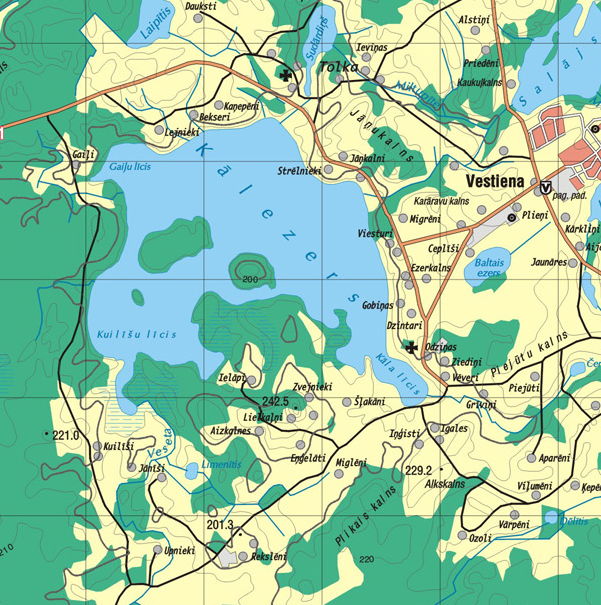 Makšķerēšanas un zemūdens medību licenču pārdošanas un izsniegšanas vietas:„Bērzi”, tālrunis 28700536, licenču pārdošanas laiks: no plkst.00.00 līdz 24.00;„Kālezers”, tālrunis 29404820, licenču pārdošanas laiks: no plkst.10.00 līdz 16.00 (ziemas sezonā), no plkst.8.00 līdz 20.00 (vasaras sezonā);„Ielāpi”, tālrunis: 29227504, licenču pārdošanas laiks: no plkst.00.00 līdz 24.00;„Dadzīši”, tālrunis: 29428355, licenču pārdošanas laiks: no plkst.6.00 līdz 23.00;„Strēlnieki”, tālrunis: 26400893, licenču pārdošanas laiks: no plkst.6.00 līdz 23.00;Makšķerēšanas un zemūdens medību licences var iegādāties arī interneta vietnes www.epakalpojumi.lv sadaļā „e-Loms”.Licences paraugsLicences paraugsLicences paraugsLicences paraugsLicences paraugsSaskaņojuma lapaSASKAŅOTS:Paskaidrojuma rakstsPar Madonas novada domes saistošo noteikumu Nr.4 „Nolikums par licencēto makšķerēšanu un licencētām zemūdens medībām Kālezerā” 
Domes priekšsēdētājs		 					A. CeļapītersZemkopības ministrija:Zemkopības ministrija:Zemkopības ministrija:20.12.2016. vēstule Nr. 4.1-9/2992/2016 “Par “Nolikuma par licencēto makšķerēšanu un licencētām zemūdens medībām Kālezerā” saskaņošanu”20.12.2016. vēstule Nr. 4.1-9/2992/2016 “Par “Nolikuma par licencēto makšķerēšanu un licencētām zemūdens medībām Kālezerā” saskaņošanu”Pārtikas drošības, dzīvnieku veselības un vides zinātniskais institūts „BIOR”:Pārtikas drošības, dzīvnieku veselības un vides zinātniskais institūts „BIOR”:Pārtikas drošības, dzīvnieku veselības un vides zinātniskais institūts „BIOR”:09.01.2017. vēstule Nr. 17-3/10 “Par licencētās makšķerēšanas nolikuma saskaņošanu”09.01.2017. vēstule Nr. 17-3/10 “Par licencētās makšķerēšanas nolikuma saskaņošanu”Valsts vides dienests:Valsts vides dienests:Valsts vides dienests:20.12.2016. vēstule Nr. 6.4.-11/1515 “Par licencētās makšķerēšanas nolikuma saskaņošanu”20.12.2016. vēstule Nr. 6.4.-11/1515 “Par licencētās makšķerēšanas nolikuma saskaņošanu”Dabas aizsardzības pārvalde:Dabas aizsardzības pārvalde:Dabas aizsardzības pārvalde:16.01.2017. vēstule Nr. 3.15/35/2017-N-E “Saskaņojums nolikumam par licencēto makšķerēšanu un licencētām zemūdens medībām Kālezerā”16.01.2017. vēstule Nr. 3.15/35/2017-N-E “Saskaņojums nolikumam par licencēto makšķerēšanu un licencētām zemūdens medībām Kālezerā”Madonas novada pašvaldība:Madonas novada pašvaldība:Madonas novada pašvaldība:17.02.2017. vēstule Nr. MNP/2.1.3.2./17/281 “Par  licencētās makšķerēšanas nolikuma saskaņošanu”17.02.2017. vēstule Nr. MNP/2.1.3.2./17/281 “Par  licencētās makšķerēšanas nolikuma saskaņošanu”Paskaidrojuma raksta sadaļasNorādāmā informācija1. Projekta nepieciešamības pamatojums      Zvejniecības likuma 10.panta trešā daļa nosaka, ka pašvaldība izdod saistošos noteikumus par licencēto makšķerēšanu, licencēto vēžošanu vai licencētajām zemūdens medībām tās administratīvajā teritorijā esošajos ūdeņos, ja saskaņā ar normatīvajiem aktiem par licencēto makšķerēšanu, licencēto vēžošanu un licencētajām zemūdens medībām šajos ūdeņos paredzēta makšķerēšanas, vēžošanas vai zemūdens medību tiesību izmantošana ar īpašām atļaujām (licencēm).          Kālezers Vestienas pagastā saskaņā ar Civillikuma I.pielikumu ir publiskais ezers. Madonas novada pašvaldībai biedrība „Kāla ezera padome” iesniedza apstiprināt ar saistošajiem noteikumiem nolikumu par licencēto makšķerēšanu un licencētām zemūdens medībām Kāla ezerā. Nolikums ir saskaņots ar Ministru kabineta 22.12.2015. noteikumu Nr. 799 „Licencētās makšķerēšanas, vēžošanas un zemūdens medību kārtība” 10.punktā minētajām institūcijām.    Īss projekta satura izklāsts     Saistošo noteikumu mērķis ir nodrošināt bioloģiskās daudzveidības aizsardzību un racionāli izmantot vērtīgo zivju krājumus Kālezerā. Licencētā makšķerēšana sniedz papildu līdzekļus zivju krājumu pavairošanai un aizsardzībai, kā arī licencētās makšķerēšanas un ar to saistītā lauku tūrisma un rekreācijas attīstībai.     Saistošie noteikumi nosaka Kālezerā licencētās makšķerēšanas un licencētās zemūdens medību noteikumus;  vides un dabas resursu aizsardzības prasības; licenču veidus, skaitu, maksu par licencēm, saturu, realizāciju; licencētās makšķerēšanas un licencētās zemūdens medību organizētāja pienākumus un tiesības.  Informācija par plānoto projekta ietekmi uz pašvaldības budžetuSaistošie noteikumi šo jomu neskar.Informācija par plānoto projekta ietekmi uz uzņēmējdarbības vidi pašvaldības teritorijāNav ietekmes.Informācija par administratīvajām procedūrāmNav ietekmes.Informācija par konsultācijām ar privātpersonāmSaistošo noteikumu projekts un paskaidrojuma raksts ievietots www.madona.lv sadaļā Sabiedrības līdzdalība.